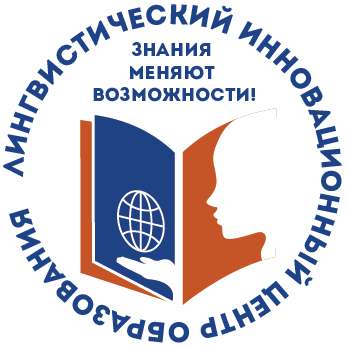 ПОЛОЖЕНИЕо Всероссийском конкурсе знатоков русского языка  «РУССКИЕ КОРНИ» среди учащихся 5–11 классов общеобразовательных организаций Российской Федерации, а также студентов средних специальных учебных заведений1. Общие положения 1.1. Организатором Конкурса знатоков русского языка «РУССКИЕ КОРНИ» (далее – Конкурс) является Частное учреждение дополнительного образования «Лингвистический инновационный центр образования», в лице директора Гончаровой Натальи Сергеевны.1.2. Положение о проведении Всероссийского Конкурса знатоков русского языка «РУССКИЕ КОРНИ» среди учащихся  3-4, 5–11 классов общеобразовательных организаций, а также студентов средних специальных учебных заведений Российской Федерации (далее – Положение) определяет порядок и сроки проведения Конкурса, условия участия в Конкурсе, состав заданий Конкурса, номинации Конкурса и порядок награждения победителей. 1.3. Целью Конкурса является мотивация учащихся общеобразовательных организаций и студентов средних специальных учебных заведений на качественное изучение русского языка, выявление лучших образовательных организаций в подготовке по русскому языку. 1.4. Форма проведения Конкурса – заочная. 2. Условия участия в Конкурсе2.1. В Конкурсе могут принимать участие учащиеся 3-4, 5–11 классов любых общеобразовательных организаций Российской Федерации, а также студенты средних специальных учебных заведений, желающие проверить свои знания в области русского языка. 2.2. Для участия в Конкурсе необходимо в срок, установленный настоящим Положением, подать заявку (форма Заявки прилагается в Приложении №1 к Положению) в оргкомитет Конкурса от лица образовательной организации, учащиеся которой желают принять участие в Конкурсе и оплатить организационный сбор (150 рублей за одного участника Конкурса) по реквизитам, указанным в заявке. Оплата производится образовательной организацией одним платежом.2.3. После произведенной оплаты образовательная организация предоставляет копию квитанции об оплате (платежного поручения) в оргкомитет Конкурса по адресу: 610017, г. Киров, ул. Горького, 5, кабинет 304, либо на электронную почту: russkie-korni@mail.ru.Контактные телефоны Оргкомитета Конкурса:8 (8332) 71-11-15, +7 (922) 982-09-80.2.4. При заполнении заявки образовательная организация обеспечивает защиту персональных данных учащихся в порядке, предусмотренном действующим законодательством.2.5. На основании заявки, поданной для участия в Конкурсе, и документов, подтверждающих оплату участия в Конкурсе, оргкомитет Конкурса формирует пакет документов (задания, бланки ответов).2.6. Пакет документов направляется оргкомитетом в образовательную организацию по электронной почте в установленные Положением сроки. Данный пакет может быть получен в оргкомитете Конкурса представителем образовательной организации.3. Порядок и сроки проведения конкурса3.1.  Сроки проведения Конкурса: с 23 января по 30 апреля 2023 года.3.2. Рассылка информационных писем организационным комитетом, прием заявок  и оплата организационного взноса за участие в Конкурсе производится с 23 января  до 06 марта 2023 года.3.3. Отправление пакета заданий в образовательные организации, оплатившим организационный взнос, осуществляется с 06 марта до 12 марта 2023 года.3.4. Образовательная организация обеспечивает следующие условия проведения Конкурса:3.4.1. Конкурс должен быть проведен в одно и то же время для участников одной возрастной категории на территории образовательной организации.3.4.2. Во время проведения Конкурса учащиеся обязаны выполнять задания самостоятельно, без помощи преподавателей и других учащихся.3.4.3. Необходимо соблюсти временные рамки выполнения заданий учащимися, указанные в сопроводительном письме.3.5. Образовательное учреждение обеспечивает проведение, организацию сбора и направление выполненных учащимися заданий с 13 марта до 26  марта 2023 года.3.6. Проверка выполненных заданий и подведение итогов Конкурса осуществляется оргкомитетом Конкурса с 27 марта до 30 апреля 2023 года.	4. Состав заданий4.1. Задания Конкурса составляются в следующих категориях: 3 класс, 4 класс, 5–6 класс, 7–8 класс, 9 класс, 10–11 класс, учащиеся средних специальных учебных заведений по русскому языку.4.2. Все задания Конкурса составлены в тестовом формате, приближенном к формату Единого государственного экзамена и Основного государственного экзамена.5. Номинации Конкурса и порядок награждения победителей5.1. Победители и призеры Конкурса определяются оргкомитетом Конкурса согласно балловой системе в каждой возрастной категории. Критерии оценивания работ по каждой возрастной категории будут указаны в сопроводительном письме.5.2. В каждой возрастной категории Дипломы I, II и III степени. Количество дипломантов каждой степени зависит от числа учащихся, написавших работу на одинаковое количество баллов.5.3. Все дипломанты Конкурса получают соответствующие дипломы и памятные призы, определяемые оргкомитетом Конкурса.5.4. Учащиеся, не вошедшие в число дипломантов I, II и III степени, получают сертификат об участии.5.5. Педагоги, подготовившие дипломантов I, II и III степени, получают сертификат, подтверждающий этот факт.5.6. Сертификаты участников высылаются образовательным организациям, учащиеся которых приняли участие в Конкурсе на адрес электронной почты, указанной в заявке; дипломы, памятные призы призерам и победителям Конкурса высылаются почтой России, либо могут быть получены лично представителем этой организации в оргкомитете Конкурса после подведения итогов Конкурса (после 25 декабря 2019 года).5.7. Награждение призеров и победителей Конкурса в г. Кирове (в онлайн формате) проводится в срок до 30 апреля 2023 года.Приложение 1З А Я В К АНа участие во Всероссийском конкурсе знатоков русского языка  «РУССКИЕ КОРНИ»Регион___________________________________________________________________Район (город)___________________________________________________________________Полное название школы ___________________________________________________________________Адрес с индексом___________________________________________________________________Телефон___________________________________________________________________Эл. почта___________________________________________________________________Фамилия, имя, отчество директора (полностью) ___________________________________________________________________Фамилия, имя, отчество учителя, ответственного за проведение конкурса в школе____________________________________________________________________ Контактные телефоны учителя___________________________________________________________________ Количество учащихся, оплативших Оргвзнос:3 класс ______________________4 класс ______________________5–6 класс ____________________ 7–8 класс ____________________9 класс _______________________10–11 класс ____________________Студенты ССУЗ ________________ Дата, подпись администратора, печать.ВНИМАНИЕ! К заявке кроме квитанции об оплате также прилагается список всех учащихся, принимающих участие в конкурсе и оплативших оргвзнос, по классам/группам, а также ФИО учителя, который ведет русский язык у всех участников конкурса.